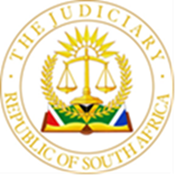 		 	            IN THE HIGH COURT OF SOUTH AFRICA				      (GAUTENG DIVISION PRETORIA)			                  (TRIALS INTERLOCUTORY ROLL)     04 JANUARY 2022     BEFORE THE HONOURABLE JUSTICE ( LEDWABA D J P )JUDGE’S SECRETARY: Siviwe SideshaCONTACT NUMBER: (012) 492 6813EMAIL ADDRESS: SSidesha@judiciary.org.za MASIPA M S					VS			RAF			39665/17VILJOEN J A 			 		VS			RAF			8815/16MASWANGANYI P M				VS			RAF			2338/21MASHABA S F				VS			RAF			391/20NYEMBE D T					VS			RAF			88594/19TANTAN N OBO MINOR			VS			RAF			47875/18MIMBIRE A F					VS			RAF			67163/19MOLAPISHI P T				VS			RAF			26858/19SITHOLE S Z					VS			RAF			4263/21KEKANA D M					VS			RAF			3490/18SEBOPA P R					VS			RAF			56644/18PHALLA N M					VS			RAF			4525/17WILLIAMS R L					VS			RAF			52412/18SIBEYA M S					VS			RAF			11467/18VAN STRAATEN L F				VS			RAF			17972/18GOVENDER D					VS			RAF			79393/14WUNGWA N					VS			RAF			69653/17LINDEQUE B					VS			RAF			10807/18NKOSI N G					VS			RAF			62047/17MUSIMANGA M OBO MINOR		VS			RAF			67669/19MULLER O M S				VS			RAF			61287/18VAN DER WESTHUIZEN E M			VS			RAF			18119/19SHALATE M MORAPA			VS			RAF			80095/19DUMA N G					VS			RAF			1669/20MZOBE S					VS			RAF			7849/18NTULI E					VS			RAF			2116/19ADEYIGA J O					VS			RAF			65695/19CHABANGU H				VS			RAF			84666/19BOHALI A V					VS			RAF			84691/17RELEKUKE R					VS			RAF			93648/19SOSIBA N T					VS			RAF			53402/14GREYLINGS M				VS			RAF			72804/17MAGUDULELA N S				VS			RAF			75321/14MALINGA M M				VS			RAF			439/16PHASHA N M					VS			RAF			66820/30